Introduction to the first series Tools 21/22/23 - Beginning language support for migrantsIntroductionThis series of three tools aims to provide guidance to those providing language support for migrants about the following activities:preparing a language learning environment (Tool 21)thinking about what is involved in acquiring an elementary ability to use a new language (Tool 22)observing the situations in which the learners need to use the target language (Tool 23).You may want to use these tools together as a sequence, or you may prefer to use them separately. In either case, it would be useful to discuss the guidance offered with a colleague or colleagues working in your context if you can. 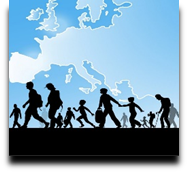 Language Support for Migrants
A Council of Europe Toolkit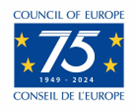 